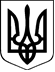 УКРАЇНАКАЛУСЬКА МІСЬКА РАДАІВАНО-ФРАНКІВСЬКОЇ ОБЛАСТІВИКОНАВЧИЙ  КОМІТЕТ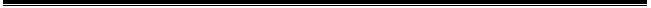 РОЗПОРЯДЖЕННЯ МІСЬКОГО ГОЛОВИ 10.12.2021                                      м. Калуш                                                     № 405     Про проведення      громадських слуханьКеруючись статтями 13, 42 Закону України «Про місцеве самоврядування в Україні», Положенням про громадські слухання в Калуській міській територіальній громаді, затвердженим рішенням міської ради від 25.03.2021 №329:Провести 21 грудня 2021 року о 17:00 год. в залі засідань виконавчого комітету міської ради  (вул. І. Франка, 1, м. Калуш)  громадські слухання з питання: Договір про співробітництво територіальних громад у формі  реалізації спільних проєктів 2.   Координацію роботи та узагальнення інформації щодо виконання цього розпорядження покласти на головного відповідального виконавця - управління економічного розвитку міста Калуської міської ради (Юрій Соколовський).  3.  Відділу з питань  внутрішньої політики та зв’язків з громадськістю Калуської міської ради (Тарас Нижник) оприлюднити оголошення про громадські слухання на офіційному веб сайті Калуської міської ради. 4.  Контроль за виконанням цього розпорядження покласти на заступника міського голови Богдана Білецького.  Міський голова						          Андрій НАЙДА